TABLA DE SELECCIÓN DE ACOPLE DE MANGUEA HIDRÁULICA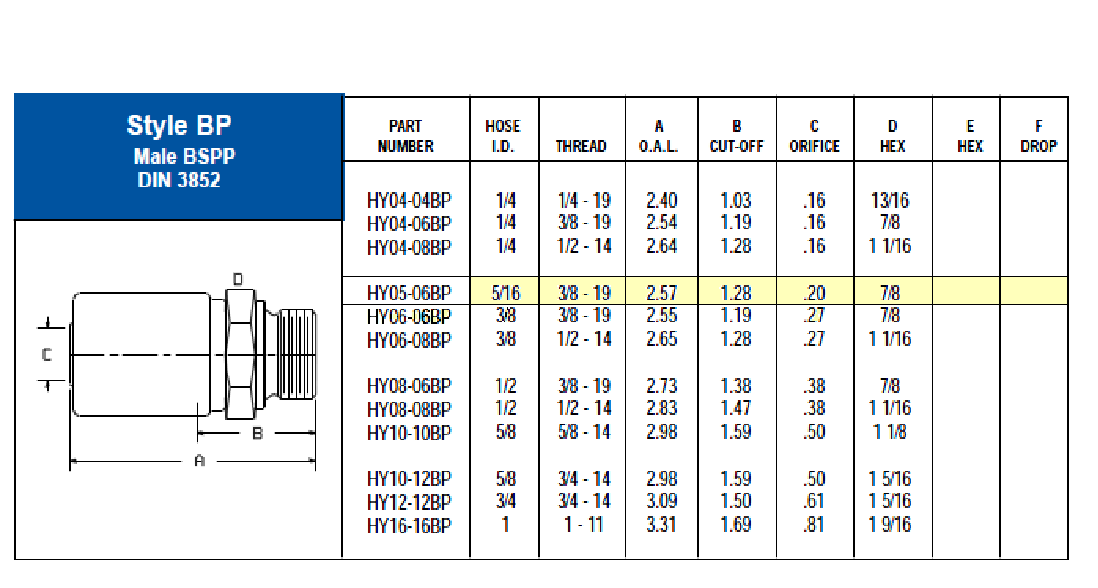 TABLA DE SELECCIÓN DE MANGUERE HIDRÁULICA	p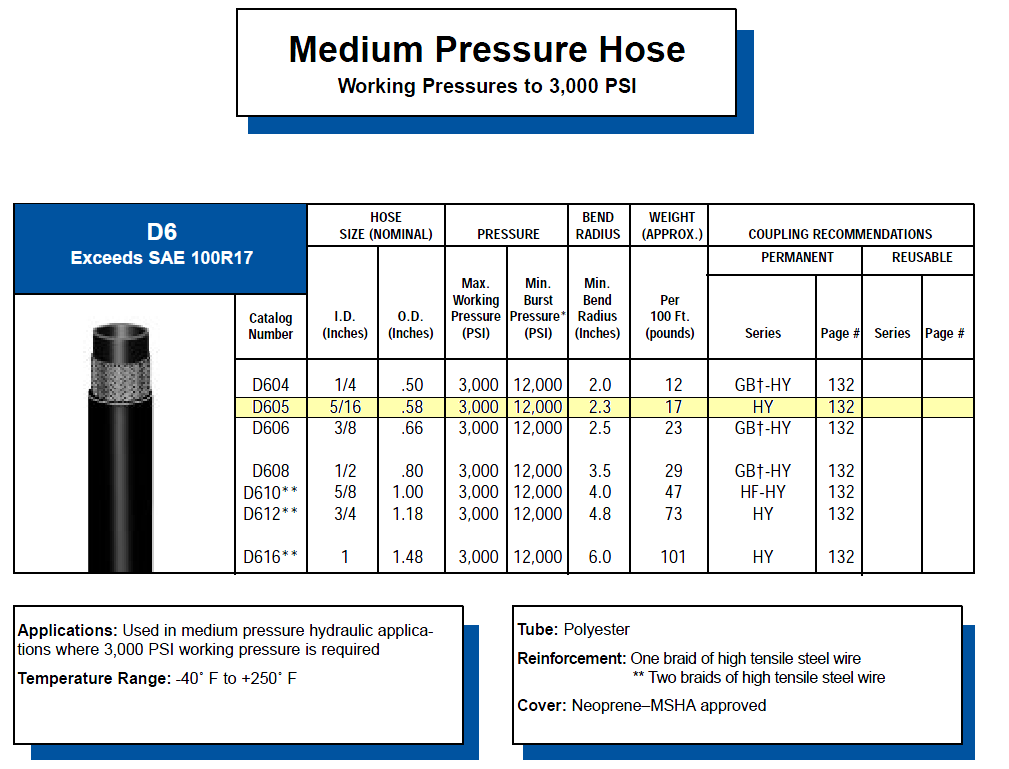 TABLA DE SELECCIÓN DE ELECTROVÁLVULA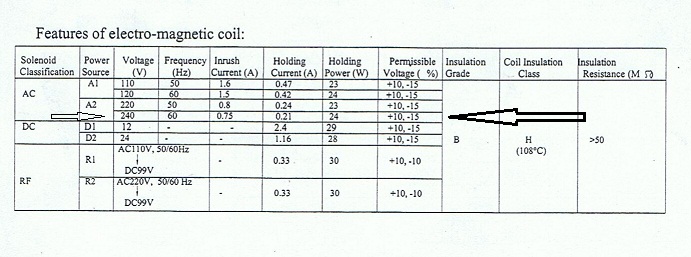 TABLA DE SELECCIÓN DE BOMBA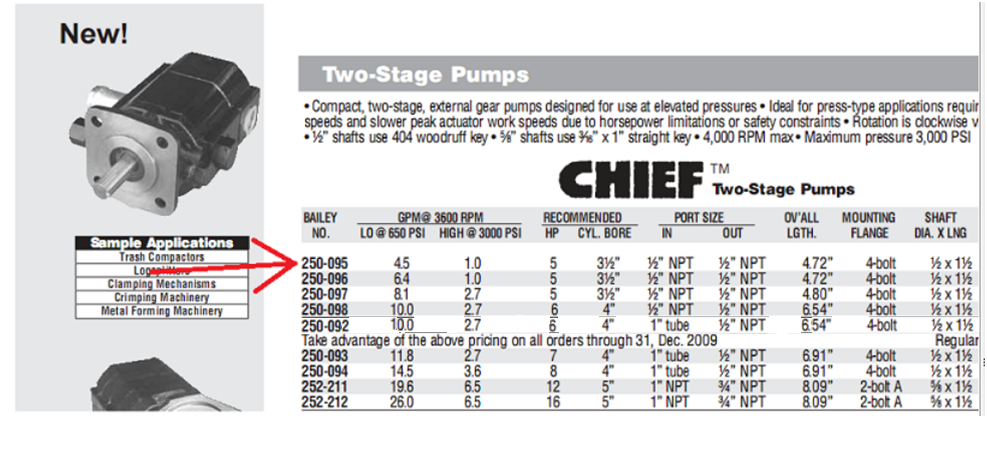 TABLA PARA SELECCIÓN DE PERFIL DE ESTRUCTURA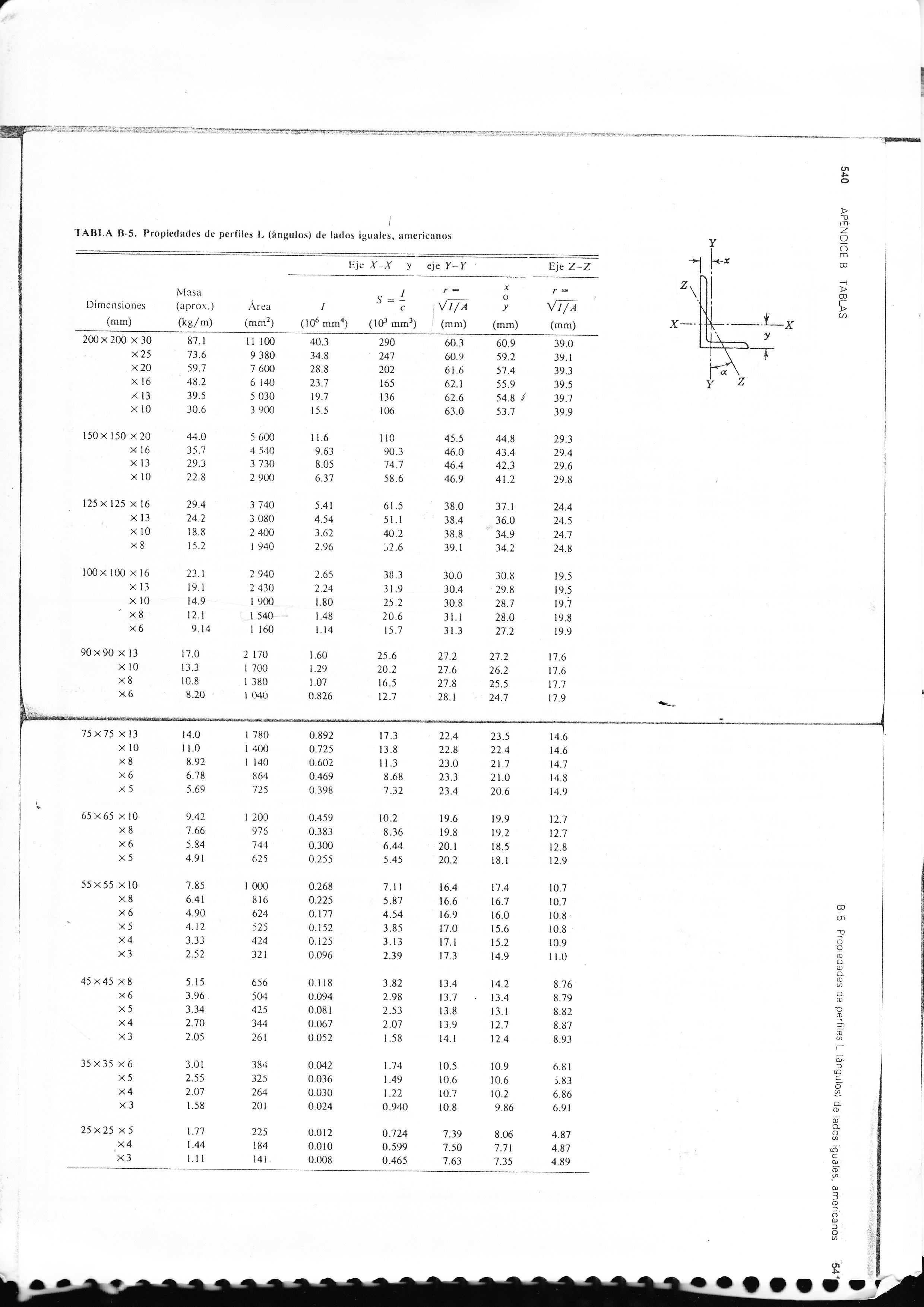 TABLA DE PROPIEDADES FISICAS DE ALGUNOS MATERIALES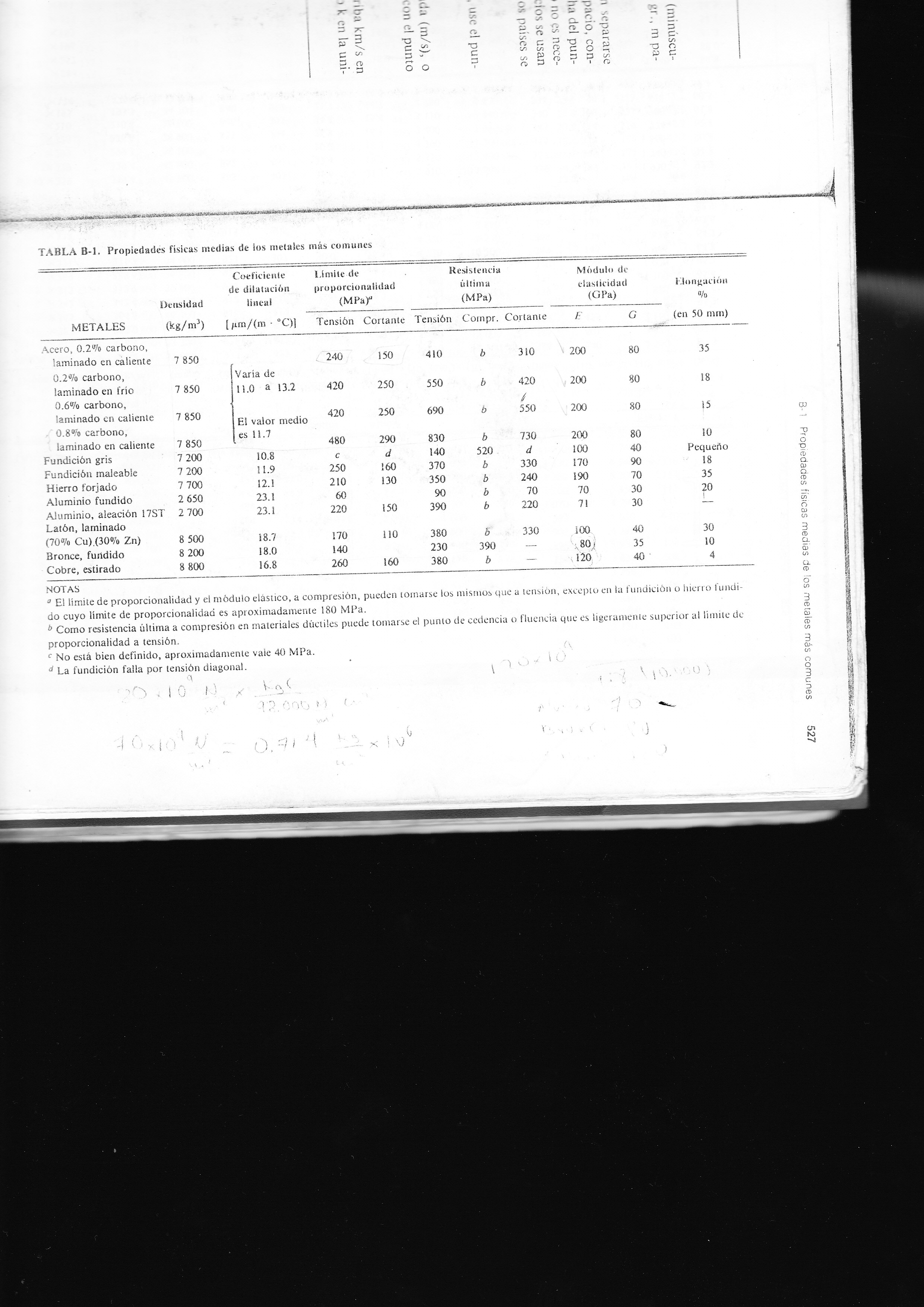 